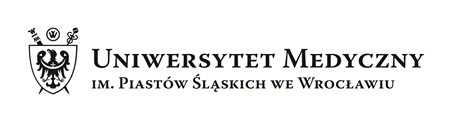 OPIS STANOWISKAWymagania kwalifikacyjne:___________________________				_________________________________Data i podpis pracownika 					Data, pieczęć i podpis Rektora/KanclerzaIMIĘ I NAZWISKOWydział/PionJednostka organizacyjna/SekcjaNazwa stanowiskaStanowisko do sprawPodlega:Zastępuje:Jest zastępowany przez:Liczba podległych pracownikówNależy zostawić(zakreślić) właściweBrak podległych pracownikówBezpośrednio kieruje lub koordynuje pracę do 4 pracownikówBezpośrednio kieruje lub koordynuje pracę od 5 do 9 pracownikówBezpośrednio kieruje lub koordynuje pracę od 10 do 15 pracownikówBezpośrednio kieruje lub koordynuje pracę powyżej 15 pracownikówBezpośrednio podlegają osoby kierujące pracą innych pracownikówNależy zostawić(zakreślić) właściweBrak podległych pracownikówBezpośrednio kieruje lub koordynuje pracę do 4 pracownikówBezpośrednio kieruje lub koordynuje pracę od 5 do 9 pracownikówBezpośrednio kieruje lub koordynuje pracę od 10 do 15 pracownikówBezpośrednio kieruje lub koordynuje pracę powyżej 15 pracownikówBezpośrednio podlegają osoby kierujące pracą innych pracownikówCEL STANOWISKAGŁÓWNE ZADANIA I OBOWIĄZKIZAKRES ODPOWIEDZIALNOŚCIZAKRES UPRAWNIEŃ i DECYZJIWSPÓŁPRACAWewnętrznaa/ Dział Kosztów,b/ Dział Zaopatrzenia,c/ Dział Płac,d/ Dział Aparatury,e/ Dział Spraw Pracowniczych,f/ Radca Prawny- Zewnętrzna- WARUNKI PRACYNależy zostawić tylko te czynniki, które występują w pracy na opisywanym stanowiskuCzynnik biologiczny: bakterie, wirusy, grzyby, pierwotniaki, makroorganizmy, rośliny, zwierzęta.Czynnik chemiczny ( nazwa odczynnika chemicznego ) w tym rakotwórcze i cytostatyki.Czynnik fizyczny: hałas, drgania, wibracje, pyły ( zapylenie np. krzemionką krystaliczną )Promieniowanie: jonizujące, podczerwone, nadfioletowe, laserowe, elektromagnetyczne wysokiej częstotliwości.Czynnik psychofizyczny: wysiłek głosowy, wymuszona pozycja ciała, stres - stanowisko kierownicze-decyzyjne.Inne czynniki: narażenie na pył, kurz, pleśń, grzyby / np. stara dokumentacja, książki /,Praca na zewnątrz w narażeniu na niskie i wysokie temperatury, opady atmosferyczne,Praca zmianowa ( np. w porze nocnej ),Duży wysiłek fizyczny - ciężka praca fizyczna,Praca na wysokości do 3 metrów.Praca na wysokości powyżej 3 metrów,Kontakt z glebą,Kierowca samochodu osobowego lub dostawczego przewożący osoby lub nie.Obsługa monitora ekranowego do 4 godzin dziennie.Obsługa monitora ekranowego powyżej 4 godzin dziennie.Obsługa monitoringu do 4 godzin dziennie.Obsługa monitoringu powyżej 4 godzin dziennie.WYKSZTAŁCENIEWYKSZTAŁCENIENiezbędne:Pożądane:DOŚWIADCZENIEDOŚWIADCZENIENiezbędne:Pożądane:UPRAWNIENIA ZAWODOWEUPRAWNIENIA ZAWODOWENiezbędne:Pożądane:WIEDZA I UMIEJĘTNOŚCI ZAWODOWEWIEDZA I UMIEJĘTNOŚCI ZAWODOWENiezbędne:Pożądane:ZNAJOMOŚĆ JĘZYKÓW OBCYCHZNAJOMOŚĆ JĘZYKÓW OBCYCHJęzyk obcy:Poziom:Opis sporządziłData aktualizacjiPodpis kierownika jednostki